ISTITUTO  COMPRENSIVO “MONS. P. GUERRIERO”AVELLA (AV)PROGRAMMAZIONE EDUCATIVO-DIDATTICADEL CONSIGLIO DELLA  CLASSE…………………………………………….…………Scuola  PrimariaAnno scolastico 2019/20PROFILO GENERALE DELLA CLASSE (livelli di partenza, caratteristiche cognitive, comportamentali, atteggiamento verso la materia, interessi, partecipazione, collaborazione e cooperazione, allievi con d.a., allievi bes, allievi DSA)________________________________________________________________________________________________________________________________________________________________ ________________________________________________________________________________________________________________________________________________________________ ________________________________________________________________________________________________________________________________________________________________ ________________________________________________________________________________________________________________________________________________________________ ________________________________________________________________________________________________________________________________________________________________ ________________________________________________________________________________________________________________________________________________________________ ________________________________________________________________________________________________________________________________________________________________ ________________________________________________________________________________________________________________________________________________________________ ________________________________________________________________________________________________________________________________________________________________ ________________________________________________________________________________________________________________________________________________________________ ________________________________________________________________________________________________________________________________________________________________ ________________________________________________________________________________________________________________________________________________________________FONTI DI RILEVAZIONE DEI DATI(Spuntare)prove di ingresso, questionari conoscitivi, test socio-metrici tecniche di osservazione colloqui con gli alunnicolloqui con le famiglieIn base alle prove somministrate, alle osservazioni sistematiche, ai colloqui intercorsi con le famiglie e con gli alunni è possibili suddividere la classe nelle indicate fasce di livello per le quali sono specificati gli interventi previsti dalla generale azione didattica: I traguardi di apprendimento, gli obiettivi e gli standard di apprendimento, declinati in abilità  e conoscenze  come da Indicazioni Nazionali 2012, sono analiticamente descritti nei piani di lavoro disciplinari e nelle  relative unità di apprendimento da cui deriveranno i compiti di realtà indicati nelle unità di apprendimento disciplinari quadrimestrali; i docenti coordineranno la propria azione formativo-didattica finalizzandola verso forme di sapere integrato  ed inclusivo.  Nelle linee essenziali possiamo individuare le azioni da svolgere nel seguente quadro sinottico:Strategie didattiche per alunni con BES (alunni stranieri e/o DSA certificati e/o alunni in situazioni   di disagio  dell’apprendimento)Si applica (Spuntare)individualizzazione (percorsi differenziati per obiettivi comuni)personalizzazione (percorsi e obiettivi differenziati)strumenti compensativistrumenti dispensativi altroGli alunni con D.S.A verranno dispensati da:lettura ad alta voceprendere appuntirispetto dei tempi standard.Essi  usufruiranno di strumenti compensativi:tabelle e formularicomputermateriale specifico (cd interattivi, libri di testo online)Verranno previsti:Interrogazioni programmateTempi più lunghi o numero ridotto di quesiti nelle prove scritteCompensazione con prove orali di compiti scritti non ritenuti adeguatiUso di mediatori didattici durante le interrogazioni (schemi, cartine)Valutazioni più attente ai contenuti che non alla forma.Con la famiglia si concorderanno gli strumenti compensativi da utilizzare a casa, la riduzione di compiti, le interrogazioni programmate.Agli alunni che devono consolidare le conoscenze di base e/o che presentano difficoltà a passare dalla teoria all’applicazione saranno proposti esercizi in cui i concetti e le procedure saranno presentati con particolare gradualità e facilità di linguaggio.Per gli alunni più interessati saranno proposte attività di ampliamento. A questo scopo saranno assegnate schede e letture più approfondite, che saranno successivamente condivise con la classe, nonché  esercitazioni più stimolanti, che dovranno essere confrontate e discusse con l’insegnante e con qualche altro compagno; si proporranno inoltre argomenti e problemi più complessi e interessanti.Modalità Partire dal concreto e dal particolare, valorizzando le esperienze dei singoli alunni.Evitare l’episodicità e la frammentarietà, avviando gli alunni alla visione sistematica delle varie  discipline e dei vari problemiEducare al metodo scientifico tramite procedimenti induttivo-deduttivo.Favorire l’operatività in tutte le discipline.Stimolare a rielaborare i contenuti delle varie discipline e a far propri gli argomenti trattati.Programmare attività di recupero e potenziamento.Mettere a punto interventi individualizzati.Metodologie Lezione frontaleEsercitazioni individualiCompito di apprendimento Cooperative LearningLearning by doingRole playingBrain stormingProblem solvingFlipped classroomAltro…..Strumenti utilizzati:    Libri di testoTesti didattici di supportoUtilizzo della biblioteca Stampa specializzataSchede predisposte dagli insegnantiSupporti multimediali - Computer - Sistemi audio per ascolto di brani musicali LIMSoftware didatticiAnimazione corporeaUscite sul territorioProiezione di film, documentari e filmati didatticiDizionari, carte geografiche, mappe, grafici e tabelleLettore CDMODALITà DI VALUTAZIONEDell’apprendimento:Verifiche scritte e/o oraliValutazione del prodotto finaleDelle competenze:Osservazioni sistematicheRubriche di valutazioneCertificazione competenzeAutovalutazione:Questionari di gradimentoRacconti autobiografici10. RAPPORTI CON LE FAMIGLIEColloqui programmati secondo modalità stabilite dal Collegio Docenti;Comunicazioni e/o convocazioni in casi particolari (scarso impegno, assenze ingiustificate, comportamenti censurabili sotto il profilo disciplinare, ecc.).ALTRO  Data__________________________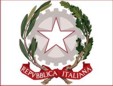 “Una buona classe non è un reggimento che marcia al passo, è un'orchestra che suona la stessa sinfonia” (D. Pennac)FISIONOMIA DELLACLASSEFISIONOMIA DELLACLASSEFISIONOMIA DELLACLASSEFISIONOMIA DELLACLASSEFISIONOMIA DELLACLASSEFISIONOMIA DELLACLASSEALUNNITOTALE: M: F:Alunni con d.a.N°: tipo disturboAlunni con d.a.N°: tipo disturboAlunni stranieriN°:Alunni con DSAN°:Alunni BES  N°:Suddivisione della classe in fasce di livelloAttività differenziate per fasce di livello1° GRUPPO AVANZATO Alunni che evidenziano un approfondito livello di conoscenze e di abilità.  Essi sono attivi, partecipi, responsabili e impiegano in modo costruttivo le capacità fruitive e rielaborative: Alunni:Approfondimento, rielaborazione e problematizzazione dei contenuti.Affidamento di incarichi.Ricerche individuali e di gruppo.Impulso allo spirito critico ed alla creatività2° GRUPPO  INTERMEDIO Alunni che evidenziano adeguato  livello di conoscenze e di abilità.Essi  partono da un soddisfacente livello culturale, seguono regolarmente con interesse, impegno e partecipazione, impiegando proficuamente le capacità fruitive, operative e rielaborative:Alunni:Approfondimento, rielaborazione e problematizzazione dei contenuti.Affidamento di incarichi.Ricerche individuali e di gruppo.Impulso allo spirito critico ed alla creatività3°  GRUPPO  BASE Alunni che evidenziano un  sufficiente livello di conoscenze ed abilità, disponibili all’apprendimento, ma bisognosi di stimoli per acquistare più autonomia nel lavoro e per migliorare le tecniche espressive, sviluppare capacità logico-astrattive e rielaborative e per consolidare conoscenze, abilità e competenze:Alunni:Attività guidate a crescente livello di difficoltàInserimento in gruppi motivati di lavoroRinforzo delle abilitàAssiduo controllo dell’apprendimentoMetodologie e strategie diversificateAffidamento di  incarichi a crescente livello di difficoltàIncoraggiamento allo studioIncarichi di fiduciaRapporti frequenti scuola – famigliaAssiduo controllo dei compiti4° GRUPPO INIZIALEAlunni che presentano un lacunoso bagaglio di conoscenze  e di abilità e un incompleto possesso dei prerequisiti ma, se guidati, colgono il significato globale delle informazioni :Alunni:Recupero in orario scolasticoStudio assistito in classeCorso di recupero in orario extracurricolareAssiduo controllo dei compitiGuida al superamento degli atteggiamenti scorrettiRapporti frequenti scuola-famiglia.Area dello svantaggio: Individuare tutti quegli alunni che necessitano di un’attenzione speciale a causa di uno svantaggio sociale e culturale in cui vivono, a causa della presenza di DSA e/o disturbi evolutivi specifici, ovvero perché l’inadeguata conoscenza della lingua italiana rappresenta un ostacolo a causa di una disabilità.La piena inclusione degli alunni con disabilità è un obiettivo che la scuola dell’autonomia persegue attraverso una intensa e articolata progettualità, valorizzando le professionalità interne e le risorse offerte dal territorio.Alunni:Studio assistito in classeGuida al superamento degli atteggiamenti scorrettiRapporti frequenti tra scuola e famigliaPersonalizzazione e/o individualizzazione del processo di insegnamento/apprendimento.Didattica laboratorialeAltro…..Casi particolari:Casi particolari:Casi particolari:Casi particolari:Casi particolari:Progetti: Area di miglioramento inseriti nel PTOFProgetti: Area Sviluppo delle Competenze chiave e di cittadinanza inseriti nel PTOFProgetti: Ampliamento dell’Offerta Formativa inseriti nel PTOFProgetti PONUscite e visite didatticheinterventi individualizzati   cooperative learningtutoring              esercitazioni guidate di vario genereesercizi di recupero delle abilitàesercizi di riepilogo graduatirielaborazione dei contenuti   pause didattiche (dicembre/aprile) per recupero, potenziamento nonché consolidamento.corsi finalizzatiProgetti PON